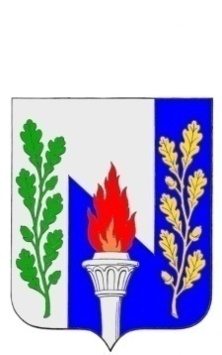 Тульская областьМуниципальное образование рабочий поселок ПервомайскийЩекинского районаСОБРАНИЕ ДЕПУТАТОВР Е Ш Е Н И ЕО плане работы Собрания депутатов муниципального образования  рабочий поселок Первомайский Щекинского района  по рассмотрению проектов муниципальных правовых актов 	от   29 декабря 2016 года                                           № 39-151/1Рассмотрев предложения депутатов Собрания депутатов МО р.п. Первомайский, постоянных депутатских комиссий, главы администрации МО р.п. Первомайский и других субъектов, обладающих правотворческой инициативой по формированию программы работ по рассмотрению проектов муниципальных правовых актов Собранием депутатов муниципального образования рабочий посёлок Первомайский на 2017 год, на основании  статьи 27 Устава муниципального образования рабочий посёлок Первомайский Щекинского района, Собрание депутатов МО р.п. Первомайский, РЕШИЛО:1. План работы Собрания депутатов МО р.п. Первомайский по рассмотрению проектов муниципальных правовых актов на 2017 год – утвердить (приложение).           2. Контроль за выполнением настоящего решения возложить на заместителя председателя собрания депутатов МО р.п. Первомайский (Хакимова М.А.).3. Настоящее решение вступает в силу со дня подписания.Глава муниципального образованиярабочий поселок  Первомайский                                                          А.С. Гамбург.Приложениек решению Собрания депутатов МО р.п. Первомайский    Щекинского районаот   29декабря 201 г.    № 39-151/1ПЛАНработы Собрания депутатов МО р.п. Первомайский Щекинского района по рассмотрению проектов муниципальных правовых актов на 2017 год№п/пНаименованиепроекта муниципального правового актаПредполагаемый срок рассмотрения проекта в Собрании депутатов Проект вноситОтветственные за  формирование и подготовку документаОтветственные за  формирование и подготовку документаПостоянные комиссии Собрания представителей, ответственные за рассмотрение вопроса в Собрании депутатов123455601О внесении изменений в решение Собрания депутатов «О бюджете   МО р.п.Первомайский на 2017 год и на плановый период 2018-2019годовпо мере необходимостизаместитель главы администрацииОтдел экономики и финансов администрации МО р.п. ПервомайскийОтдел экономики и финансов администрации МО р.п. ПервомайскийПостоянная комиссия по экономической политике и бюджетно-финансовым вопросам02Об отчете главы администрации МО р.п. Первомайский о результатах своей деятельности и деятельности администрации МО р.п. Первомайский за 2016 годапрель глава администрацииСектор по социальным вопросам администрации МО р.п. ПервомайскийСектор по социальным вопросам администрации МО р.п. ПервомайскийЗаместитель председателя Собрания депутатов-                  М.А. Хакимов, постоянные комиссии Собрания депутатов МО р.п. Первомайский03Об утверждении отчета об исполнении бюджета МО р.п.Первомайский за  2016 год и на плановый период 2017-2018 годовапрель заместитель главы администрацииОтдел  экономики и финансов администрации МО р.п. ПервомайскийОтдел  экономики и финансов администрации МО р.п. ПервомайскийПостоянная комиссия по экономической политике и бюджетно-финансовым  вопросам04.Об утверждении отчета об исполнении бюджета МО р.п.Первомайский за 1-ое полугодие 2017годаиюльзаместитель главы администрацииОтдел  экономики и финансов администрации МО р.п. ПервомайскийОтдел  экономики и финансов администрации МО р.п. ПервомайскийПостоянная комиссия по экономической политике и бюджетно-финансовым  вопросам05.О внесении изменения в Решение Собрания депутатов МО р.п. Первомайский «Об установлении земельного налога  в МО р.п.Первомайский»По мере необходимости глава администрацииотдел экономики и финансов, сектор по административно-правовой работе и земельно-имущественным отношениямотдел экономики и финансов, сектор по административно-правовой работе и земельно-имущественным отношениямПостоянная комиссия по экономической политике и бюджетно-финансовым вопросам06.О внесении изменения в Решение Собрания депутатов МО р.п. Первомайский «Об установлении налога на имущество физических лиц в МО р.п.Первомайский»По  мере необходимостиглаваадминистрацииОтдел  экономики и финансов, сектор по административно-правовой работе и земельно-имущественным отношениямОтдел  экономики и финансов, сектор по административно-правовой работе и земельно-имущественным отношениямПостоянная комиссия по экономической политике и бюджетно-финансовым вопросам07Внесение изменений в ранее изданные нормативно-правовые акты, в связи с изменением Федерального законодательства и законов Тульской областиПо мере необходимостиПервый заместитель главы администрацииПервый заместитель главы администрацииотдел по административно-правовой работе и земельно-имущественным отношениямЗаместитель председателя Собрания депутатов –М.А. Хакимов08Проекты решений и положений, касающихся муниципальной службы, в связи с вновь изданными Федеральными законами и законами Тульской областиПо мере необходимостиПервый заместитель главы администрацииОтдел по административно-правовой работе и земельно-имущественным отношениямОтдел по административно-правовой работе и земельно-имущественным отношениямЗаместитель председателя Собрания депутатов-                  М.А. Хакимов, постоянные комиссии Собрания депутатов МО р.п. Первомайский09Об утверждении местных нормативов градостроительного проектированияПо мере необходимостиглава администрацииотдел по административно-правовой работе и земельно-имущественным отношениямотдел по административно-правовой работе и земельно-имущественным отношениямЗаместитель председателя Собрания депутатов-                  М.А. Хакимов, постоянные комиссии Собрания депутатов МО р.п. ПервомайскийСобрание депутатов МО р.п.  ПервомайскийСобрание депутатов МО р.п.  ПервомайскийСобрание депутатов МО р.п.  ПервомайскийСобрание депутатов МО р.п.  ПервомайскийСобрание депутатов МО р.п.  ПервомайскийСобрание депутатов МО р.п.  ПервомайскийСобрание депутатов МО р.п.  Первомайский10Анализ существующей нормативной базы муниципального образования  рабочий поселок Первомайский Щекинского  района по вопросам местного значения на предмет выявления и отсутствия нормативно-правовых актов, регламентирующих деятельность органов местного самоуправления и последующая их разработкаежемесячноСобрание депутатов МО р.п. ПервомайскийГлава МО р.п. Первомайский, заместитель председателя Собрания депутатовГлава МО р.п. Первомайский, заместитель председателя Собрания депутатовЗаместитель председателя Собрания депутатов – М.А. Хакимов11О внесение изменений в Устав муниципального образования рабочий поселок ПервомайскийПо мере необходимостиСобрание депутатов МО р.п. ПервомайскийПостоянные комиссии Собрания депутатовПостоянные комиссии Собрания депутатовЗаместитель председателя Собрания депутатов – М.А. Хакимов12Совместное обсуждение повестки заседания Собрания депутатов на расширенном заседании постоянных комиссий Собрания депутатов и администрации МО р.п. ПервомайскийежемесячноСобрание депутатов МО р.п. ПервомайскийПостоянные комиссии Собрания депутатовПостоянные комиссии Собрания депутатовЗаместитель председателя Собрания депутатов – М.А. Хакимов13Об отчете главы муниципального образования рабочий поселок Первомайский  за 2016 годапрельглава  МО р.п. Первомайский Постоянные комиссии Собрания депутатовПостоянные комиссии Собрания депутатовЗаместитель председателя Собрания депутатов – М.А. ХакимовОсновные  вопросы и мероприятия постоянных комиссий Собрания депутатов МО р.п. ПервомайскийОсновные  вопросы и мероприятия постоянных комиссий Собрания депутатов МО р.п. ПервомайскийОсновные  вопросы и мероприятия постоянных комиссий Собрания депутатов МО р.п. ПервомайскийОсновные  вопросы и мероприятия постоянных комиссий Собрания депутатов МО р.п. ПервомайскийОсновные  вопросы и мероприятия постоянных комиссий Собрания депутатов МО р.п. ПервомайскийОсновные  вопросы и мероприятия постоянных комиссий Собрания депутатов МО р.п. ПервомайскийОсновные  вопросы и мероприятия постоянных комиссий Собрания депутатов МО р.п. Первомайский14Совместное обсуждение повестки заседания Собрания депутатов на расширенном заседании постоянных комиссий Собрания депутатов и администрации МО р.п. Первомайскийежемесячночлены комиссииПостоянные комиссииПостоянные комиссииЗаместитель председателя Собрания депутатов – М.А. Хакимов15.Отчет комиссий о проделанной работе за 2016 годфевральПредседатели комиссийПостоянные комиссииПостоянные комиссииЗаместитель председателя Собрания депутатов – М.А. Хакимов16 Анализ исполнения бюджета МО р.п. Первомайский ежемесячноОтдел  экономики и финансовПостоянные комиссииПостоянные комиссииЗаместитель председателя Собрания депутатов – М.А. Хакимов17.Анализ использования средств на реализацию целевых программ на 2017 год и на плановый период 2018 и 2019 годов:-Организация благоустройства территории муниципального образования рабочий поселок Первомайский Щекинского района»- «Информирование населения о деятельности органов местного самоуправления МО р.п. Первомайский»- «Развитие и поддержание информационных систем в муниципальном образовании рабочий поселок Первомайский Щекинского района»- Обеспечение защиты населения и территории муниципального образования рабочий поселок Первомайский Щекинского района от чрезвычайных ситуаций природного и техногенного характера, терроризма и экстремизма на территории муниципального образования рабочий посёлок Первомайский Щёкинского района»-Развитие общественных организаций в МО р.п. Первомайский Щекинского района на 2017  год»- «Развитие социально-культурной работы с населением в муниципальном образовании рабочий поселок Первомайский Щекинского района»- «Совершенствование структуры собственности муниципального образования рабочий поселок Первомайский Щекинского района- «Улучшение жилищных условий граждан на территории муниципального образования рабочий поселок Первомайский Щекинского района»- «Энергосбережение и повышение энергетической эффективности в муниципальном образовании рабочий поселок Первомайский»По мере необходимостиОтдел  экономики и финансовПостоянная комиссия по экономической политике и бюджетно-финансовым вопросамПостоянная комиссия по экономической политике и бюджетно-финансовым вопросамПредседатель постоянной комиссии по экономической политике и бюджетно-финансовым вопросам18Регулирование планировки и застройки территории муниципального образованияежеквартальноГлава администрацииотдел по административно-правовой работе и земельно-имущественным отношениямотдел по административно-правовой работе и земельно-имущественным отношениямПредседатель постоянной комиссии по вопросам собственности и развитию инфраструктуры19Вопросы развития жилищно-коммунального хозяйстваПо мере поступленияЗаместитель главы администрацииМКУ «ПУЖиБ»МКУ «ПУЖиБ»Председатель постоянной комиссии по вопросам собственности и развитию инфраструктуры20Рассмотрение плана работы администрации МО р.п. Первомайский по вопросу благоустройства и озеленения территории МО р.п. ПервомайскийПо графикуЗаместитель главы администрацииМКУ «ПУЖиБ»МКУ «ПУЖиБ»Председатель постоянной комиссии по вопросам собственности и развитию инфраструктуры21Подготовка разрешений на снос и пересадку зеленых насажденийВ течение года по мере обращенияЗаместитель главы администрации Директор МКУ «ПУЖиБ» Директор МКУ «ПУЖиБ»Председатель постоянной комиссии по вопросам собственности и развитию инфраструктуры23Подготовка жилого фонда к работе в зимний периодII-III квартал Заместитель главы администрацииДиректор МКУ «ПУЖиБ»Директор МКУ «ПУЖиБ»Председатель постоянной комиссии по вопросам собственности и развитию инфраструктуры24Работа по сопровождению деятельности ТСЖВ течение года, по мере созданияЗаместитель главы администрацииМКУ «ПУЖиБ»МКУ «ПУЖиБ»Председатель постоянной комиссии по вопросам собственности и развитию инфраструктуры25Организация и работа учебно-консультационного пункта   МКУ «ПУЖиБ»В течение годаДиректор МКУ «ПУЖиБ»Главный инженерГлавный инженерПредседатель постоянной комиссии по вопросам собственности и развитию инфраструктуры26Работа комиссии по признанию помещения жилым помещением, жилого помещения непригодным для проживания и многоквартирного дома аварийным и подлежащим сносуВ течение годаДиректор МКУ «ПУЖиБ»Главный инженерГлавный инженерПредседатель постоянной комиссии по вопросам собственности и развитию инфраструктуры27Проведение в сотрудничестве с администрацией МО р.п. Первомайский серии акций «Чистый поселок», «Чистый двор» и т.д. с привлечением населения, предпринимателей МО и последующим широким освещением результатов акции в СМИПо графикуЗаместитель главы администрацииСектор по социальным вопросамСектор по социальным вопросамПредседатель постоянной комиссии по вопросам собственности и развитию инфраструктуры28Консультация населения через средства массовой информации по различным вопросамПо мере необходимостиПостоянная комиссия по приоритетным направлениям социального развития и по работе с молодежьюО.Н. ПетрухинаО.Н. ПетрухинаПредседатель комиссии по приоритетным направлениям социального развития и по работе с молодежью29Проведение соревнований по плаванию в рамках программы «Юный пловец»По графику Постоянная комиссия по приоритетным направлениям социального развития и по работе с молодежьюС.С. СерегинС.С. СерегинПредседатель комиссии по приоритетным направлениям социального развития и по работе с молодежью30Проведение соревнований по волейболу среди  учащихся сборных школ № 16майПостоянная комиссия по приоритетным направлениям социального развития и по работе с молодежьюС.С. СерегинЛ.В. АникееваС.С. СерегинЛ.В. АникееваПредседатель комиссии по приоритетным направлениям социального развития и по работе с молодежью31Проведение зимних спортивных игр среди школьниковЯнварь-мартПостоянная комиссия по приоритетным направлениям социального развития и по работе с молодежьюС.С. СерегинЛ.В. АникееваС.С. СерегинЛ.В. АникееваПредседатель комиссии по приоритетным направлениям социального развития и по работе с молодежью32Проведение массовых стартов «Первомайская лыжня», посвященная памяти Маши СидоровойфевральПостоянная комиссия по приоритетным направлениям социального развития и по работе с молодежьюС.С. СерегинЛ.В. АникееваС.С. СерегинЛ.В. АникееваПредседатель комиссии по приоритетным направлениям социального развития и по работе с молодежью33Проведение спортивного праздника, посвященного  Дню ПоселкамайПостоянная комиссия по приоритетным направлениям социального развития и по работе с  молодежьюС.С. СерегинЛ.В. АникееваС.С. СерегинЛ.В. АникееваПредседатель комиссии по приоритетным направлениям социального развития и по работе с молодежью34Проведение летней спартакиады воспитанников детских садовмайПостоянная комиссия по приоритетным направлениям социального развития и по работе с  молодежьюС.С. СерегинЛ.В. АникееваО.Н. ПетрухинаС.С. СерегинЛ.В. АникееваО.Н. ПетрухинаПредседатель комиссии по приоритетным направлениям социального развития и по работе с молодежью35. Чествование медалистов, участие в проведении выпускных вечеровиюньПостоянная комиссия по приоритетным направлениям социального развития и по работе с молодежью Глава МО р.п. Первомайский, члены  комиссии по приоритетным направлениям социального развития и по работе с молодежью Глава МО р.п. Первомайский, члены  комиссии по приоритетным направлениям социального развития и по работе с молодежьюПредседатель комиссии по приоритетным направлениям социального развития и по работе с молодежью36 Участие в празднике «День знаний»сентябрьСектор по социальным вопросамГлава МО р.п. Первомайский, члены  комиссии по приоритетным направлениям социального развития и по работе с молодежьюГлава МО р.п. Первомайский, члены  комиссии по приоритетным направлениям социального развития и по работе с молодежьюПредседатель комиссии по приоритетным направлениям социального развития и по работе с молодежьюМЕРОПРИЯТИЯ,  ПЛАНИРУЕМЫЕ ДЕПУТАТАМИ:Прием населения депутатами Собрания представителей (по графикам работы депутатов).Пресс - конференции главы МО р.п. Первомайский Щекинского района - председателя Собрания депутатов МО р.п. Первомайский. для журналистов средств массовой информацииУчастие депутатов Собрания представителей в подготовке и проведении  общественно-значимых мероприятий  проводимых в Щекинском районе (например: опрос населения, конференции, собрания граждан, публичные и депутатские слушания, мероприятия, посвященные государственным и профессиональным праздникам и т.д.).МЕРОПРИЯТИЯ,  ПЛАНИРУЕМЫЕ ДЕПУТАТАМИ:Прием населения депутатами Собрания представителей (по графикам работы депутатов).Пресс - конференции главы МО р.п. Первомайский Щекинского района - председателя Собрания депутатов МО р.п. Первомайский. для журналистов средств массовой информацииУчастие депутатов Собрания представителей в подготовке и проведении  общественно-значимых мероприятий  проводимых в Щекинском районе (например: опрос населения, конференции, собрания граждан, публичные и депутатские слушания, мероприятия, посвященные государственным и профессиональным праздникам и т.д.).МЕРОПРИЯТИЯ,  ПЛАНИРУЕМЫЕ ДЕПУТАТАМИ:Прием населения депутатами Собрания представителей (по графикам работы депутатов).Пресс - конференции главы МО р.п. Первомайский Щекинского района - председателя Собрания депутатов МО р.п. Первомайский. для журналистов средств массовой информацииУчастие депутатов Собрания представителей в подготовке и проведении  общественно-значимых мероприятий  проводимых в Щекинском районе (например: опрос населения, конференции, собрания граждан, публичные и депутатские слушания, мероприятия, посвященные государственным и профессиональным праздникам и т.д.).МЕРОПРИЯТИЯ,  ПЛАНИРУЕМЫЕ ДЕПУТАТАМИ:Прием населения депутатами Собрания представителей (по графикам работы депутатов).Пресс - конференции главы МО р.п. Первомайский Щекинского района - председателя Собрания депутатов МО р.п. Первомайский. для журналистов средств массовой информацииУчастие депутатов Собрания представителей в подготовке и проведении  общественно-значимых мероприятий  проводимых в Щекинском районе (например: опрос населения, конференции, собрания граждан, публичные и депутатские слушания, мероприятия, посвященные государственным и профессиональным праздникам и т.д.).МЕРОПРИЯТИЯ,  ПЛАНИРУЕМЫЕ ДЕПУТАТАМИ:Прием населения депутатами Собрания представителей (по графикам работы депутатов).Пресс - конференции главы МО р.п. Первомайский Щекинского района - председателя Собрания депутатов МО р.п. Первомайский. для журналистов средств массовой информацииУчастие депутатов Собрания представителей в подготовке и проведении  общественно-значимых мероприятий  проводимых в Щекинском районе (например: опрос населения, конференции, собрания граждан, публичные и депутатские слушания, мероприятия, посвященные государственным и профессиональным праздникам и т.д.).МЕРОПРИЯТИЯ,  ПЛАНИРУЕМЫЕ ДЕПУТАТАМИ:Прием населения депутатами Собрания представителей (по графикам работы депутатов).Пресс - конференции главы МО р.п. Первомайский Щекинского района - председателя Собрания депутатов МО р.п. Первомайский. для журналистов средств массовой информацииУчастие депутатов Собрания представителей в подготовке и проведении  общественно-значимых мероприятий  проводимых в Щекинском районе (например: опрос населения, конференции, собрания граждан, публичные и депутатские слушания, мероприятия, посвященные государственным и профессиональным праздникам и т.д.).МЕРОПРИЯТИЯ,  ПЛАНИРУЕМЫЕ ДЕПУТАТАМИ:Прием населения депутатами Собрания представителей (по графикам работы депутатов).Пресс - конференции главы МО р.п. Первомайский Щекинского района - председателя Собрания депутатов МО р.п. Первомайский. для журналистов средств массовой информацииУчастие депутатов Собрания представителей в подготовке и проведении  общественно-значимых мероприятий  проводимых в Щекинском районе (например: опрос населения, конференции, собрания граждан, публичные и депутатские слушания, мероприятия, посвященные государственным и профессиональным праздникам и т.д.).